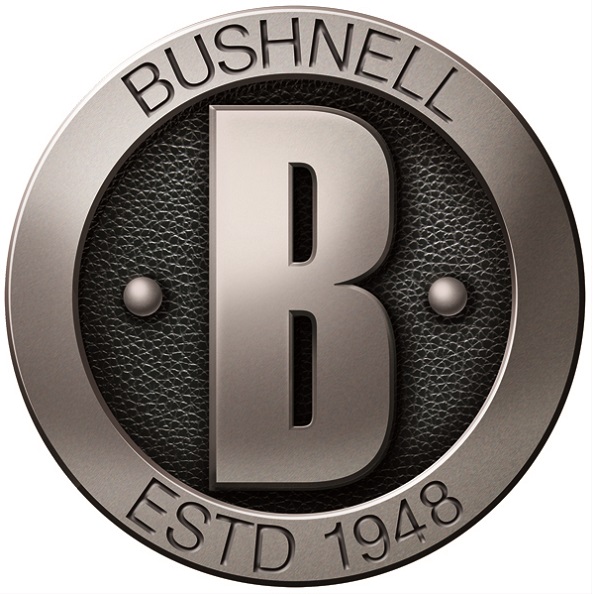  Contact: Jake EdsonCommunications ManagerOutdoor Products	(763) 323-3865 		 		            E-mail: pressroom@vistaoutdoor.comFOR IMMEDIATE RELEASEBushnell Introduces AK Optics Red Dot and Riflescope Sighting Systems for Legendary AK-47 PlatformRugged Riflescope and Red Dot Deliver Surefire Target Acquisition and Durability Worthy of the AK-47 NamesakeOVERLAND PARK, Kansas (August 11, 2016) – Bushnell, an industry leader in high-performance outdoor products for more than 65 years, introduces a pair of sighting solutions aimed at putting the legendary AK-47 platform on target in all conditions.The AK Optics 1-4X 24mm Riflescope highlights targets with an illuminated 7.62x39 BDC reticle. Eleven brightness levels let shooters instantly adapt to any setting, while the 30mm-diameter, 1-piece aircraft aluminum tube is as rugged as its AK-47 namesake.Fully multi-coated optics raise the bar in visual acuity; all air-to-glass surfaces boast multiple layers of anti-reflective coatings to deliver the brightest, highest contrast images with the least amount of eyestrain.With a quick-pointing red dot and 11 intensity settings, the shockproof AK Optics 1x 25mm Red Dot delivers lightning fast, surefire shot placement in any shooting scenario.The 3 MOA dot reticle covers 3 inches of your target at 100 yards, while the Amber-Bright high-contrast lens coating enhances detail and suppresses lens flare. For added versatility and convenience, the sight’s integral mount works on any Picatinny rail or Weaver-style case.To ensure total waterproof and fogproof performance no matter the weather or humidity, both the AK 1-4X 24mm Riflescope and AK 1x 25mm Red Dot are also O-ring sealed and nitrogen purged. Even complete submersion in water won’t faze them.Built from high-quality components and engineered to ensure trademark Bushnell dependability even in extremely challenging conditions, these lightweight yet durable performers offer serious AK-47 shooters exciting new sighting systems to fit a wide range of shooting needs and situations.Bushnell, a Vista Outdoor, Inc. brand, is one of the most recognizable and trusted names in precision hunting, tactical and recreational optics and accessories. For more information, visit www.bushnell.com.About Vista OutdoorVista Outdoor is a leading global designer, manufacturer and marketer of consumer products in the growing outdoor sports and recreation markets. The company operates in two segments, Shooting Sports and Outdoor Products, and has a portfolio of well-recognized brands that provides consumers with a wide range of performance-driven, high-quality and innovative products for individual outdoor recreational pursuits. Vista Outdoor products are sold at leading retailers and distributors across North America and worldwide. Vista Outdoor is headquartered in Utah and has manufacturing operations and facilities in 13 U.S. States, Canada, Mexico and Puerto Rico along with international customer service, sales and sourcing operations in Asia, Australia, Canada, Europe and New Zealand. For news and information, visit www.vistaoutdoor.com or follow us on Twitter @VistaOutdoorInc and Facebook at www.facebook.com/vistaoutdoor.	###